Publicado en  el 04/02/2014 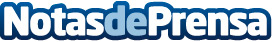 "Un pacto contra la corrupción entre PP, PSOE, CiU y el PNV sería de carcajada universal"Datos de contacto:UPyDNota de prensa publicada en: https://www.notasdeprensa.es/un-pacto-contra-la-corrupcion-entre-pp-psoe_1 Categorias: Nacional http://www.notasdeprensa.es